Name:________________________________________Product DesignFashion FolioTask: To create a garment suitable for a teenager to wear. You are required to choose from a skirt, shorts, jumper, jumpsuit or dress. The garment chosen must be suitable for your skill level and be made out of fabric that is suitable for the garment chosen. Design Brief (250 words plus)You will need to develop a design brief detailing the specifications of your practical product. (ie what needs to be considered for the project to be successful) This will provide you a list of criteria which you will you will use to ensure your products success.Your design brief will describe:What the product has to do?What the product should look like?What budget do you have?What are some constraints, things that you have to do?What materials should it be made from?What tools are required? Do these need to be learnt?What techniques are required? Do these need to be learntInspiration Board			For those who don't already know, an inspiration board (sometimes referred to as a mood board or an idea board) is a collage of images meant to kick-start your imagination. 
Your board must include pictures, information, materials and relevant.Use the following mood board breakdown as a guide: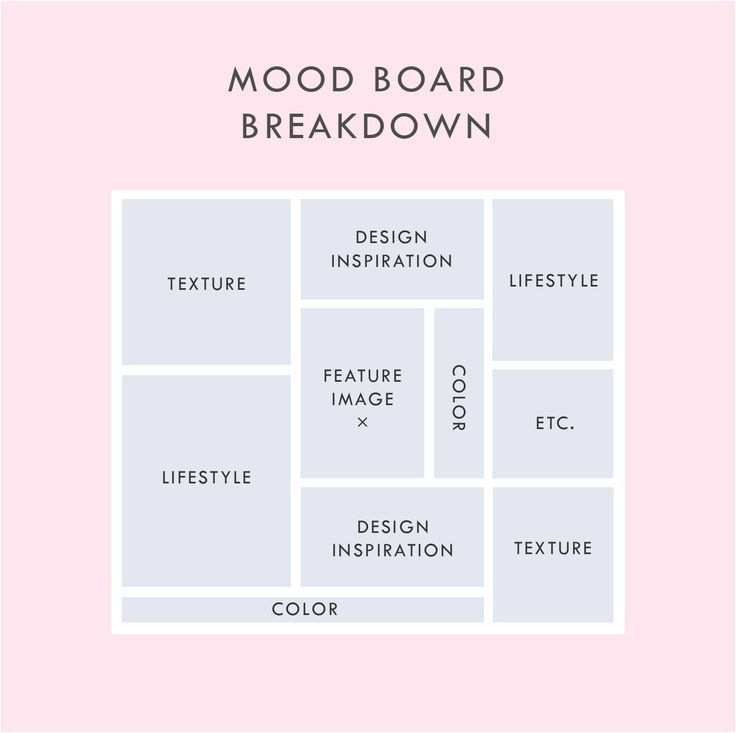 Design
Based on your inspiration board sketch and label your final design idea including the following details:What garment was chosenWhat specific details or features will be included What sewing techniques will be required and where (ie hem, seam etc)What colours Any other necessary detailsJustification of Design (200 words)Justify why you have chosen this garment this using this particular design, use the following questions to help guide your explanation:
+ Why have you decided to make this type of garment? Reasons could included:LookPurposeTechniques used/ skill levelBudgetColoursProduct Management Plan
Use technology to document your planning and production process using the following format (or similar):Evaluation (400 words)Use the following questions to guide your evaluation of the assignment:Did your chosen garment meet the criteria that you identified in your design brief, Why/Why not?How does your garment compare to a commercially produced equivalent?What did your do well in the practical and why?What didn’t go so well for you in the practical and why?Was your project plan sufficient? Were you able to follow your steps easily or did you have difficulty following them? Explain.What techniques did you learn, and how did they effect your product?If you were to make this garment again what changes would you recommend and why?Assessment Rubric – Product DesignDay/WeekStepsImageProduction journal of improvements,  tips, or changes madeMonday
Week 1Identify the sizing needed for the shorts by looking at a commercial pattern and measuring the hip measurements.Trace around the sized need using trace and toil to create a pattern
Pinning the trace and toil to the pattern would have helped to keep the pattern steady while tracing to ensure a more accurate pattern for the shorts.Monday 
Week 2WAAEEBEWBDesign Briefestablishment of comprehensive and detailed criteria for successestablishment of informed and detailed criteria for success establishment of detailed criteria for success establishment of criteria for success statements about criteria for successDesign and Justificationpurposeful creation and connection of design ideas and processes of increasing complexity discerning justification of decisionseffective creation and connection of design ideas and processes of increasing complexity informed justification of decisionscreation and connection of design ideas and processes of increasing complexityjustification of decisionspartial creation and connection of design ideas and processesexplanation of decisionsfragmented creation of design ideas and processes statement of decisionsTechniquesdiscerning evaluation of the features of technologies and their appropriateness for purpose when producing designed solutions for identified needs or opportunitiesinformed evaluation of the features of technologies and their appropriateness for purpose when producing designed solutions for identified needs or opportunitiesevaluation of the features of technologies and their appropriateness for purpose when producing designed solutions for identified needs or opportunitiesexplanation of the features of technologies and their appropriateness for purpose when producing designed solutions for identified needs or opportunitiesstatements about the features of technologies when producing designed solutions for identified needs or opportunitiesOrganisation and Communication of Foliocomprehensive and effective communication and documentation of projecteffective communication and documentation of projectcommunication and documentation of projectpartial communication and documentation of projectfragmented communication and documentation of projectProduction Planapplication of sequenced production and management plans when producing designed solutions:making discerning adjustments to plans when necessaryworking independently and collaborativelyapplication of sequenced production and management plans when producing designed solutions:making informed adjustments to plans when necessaryworking independently and collaborativelyapplication of sequenced production and management plans when producing designed solutions:making adjustments to plans when necessaryworking independently and collaborativelyuse of production and management plans when producing designed solutions:making adjustments to plans working collaborativelyuse of plans when producing designed solutionsFinal Productproficient production of high quality designed solutions suitable for the intended purpose by selecting and using appropriate technologies skilfully and safelyeffective production of high quality designed solutions suitable for the intended purpose by selecting and using appropriate technologies skilfully and safelyproduction of high quality designed solutions suitable for the intended purpose by selecting and using appropriate technologies skilfully and safely guided production of designed solutions for the intended purpose by selecting and using technologies safelyguided production of designed solutions for a purpose by using technologies safelyEvaluationuse of detailed criteria for success to make a discerning evaluation of:their ideasdesigned solutionsprocessesuse of detailed criteria for success to make an informed evaluation of:their ideasdesigned solutionsprocessesuse of detailed criteria for success to make an evaluation of:their ideasdesigned solutionsprocessesuse of detailed criteria for success to make a partial evaluation of:their ideasdesigned solutionsprocessesuse of detailed criteria for success to make a fragmented evaluation of:their ideasdesigned solutionsprocesses